Pre Davidka na čítanie a písanie.Napíš, čo povieš, -keď sa chceš poďakovať    ____________________-keď sa chceš ospravedlniť ____________________-keď si chceš niečo vypýtať ____________________-keď chceš niečo ponúknuť ____________________Nájdi dva rovnaké poháre.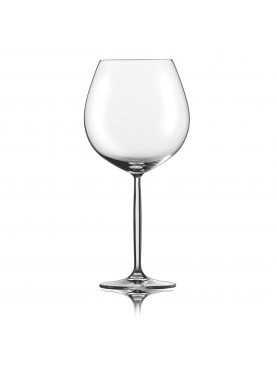 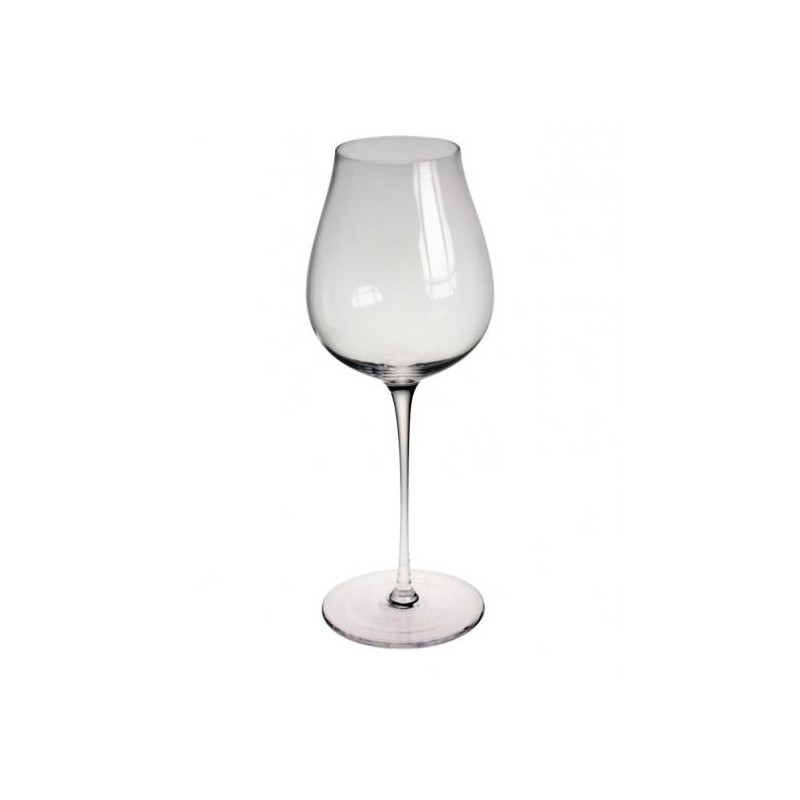 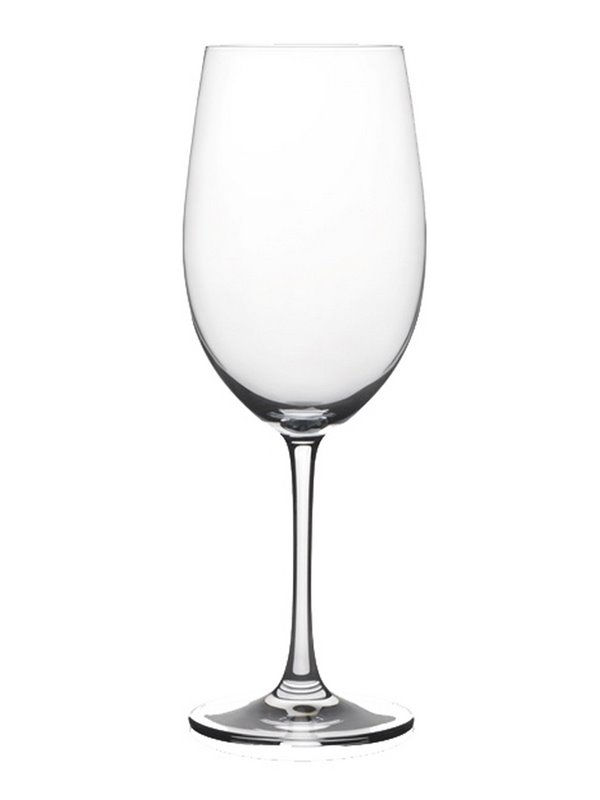 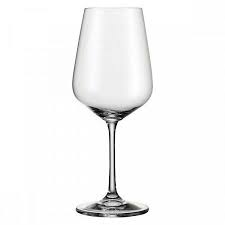 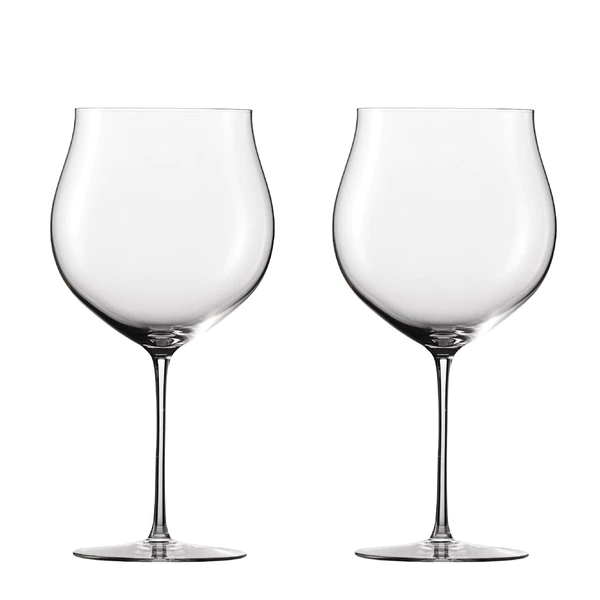 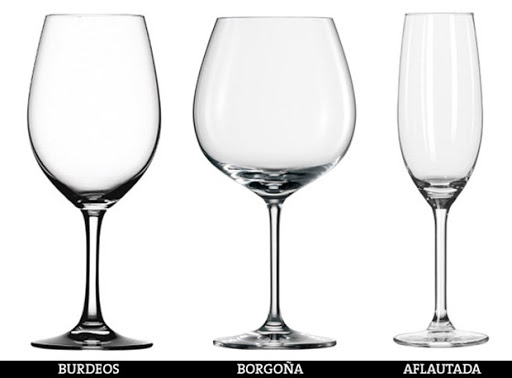 Napíš, čo môžeme piť z pohára.Napríklad:mlieko,_________________________________________________________________________________________________________________________Napíš, čo sa robí s predmetom na obrázku.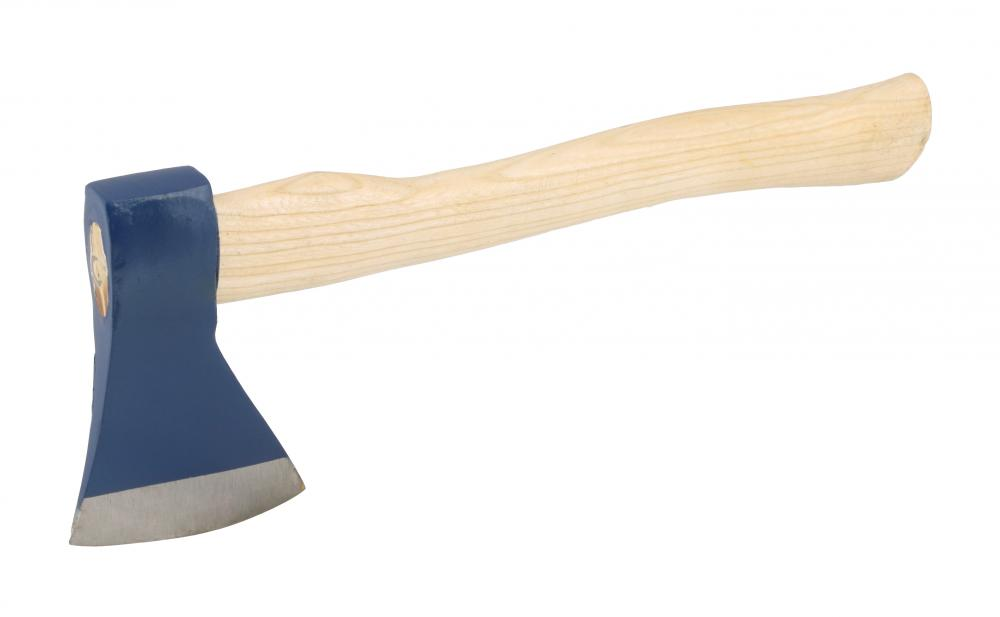 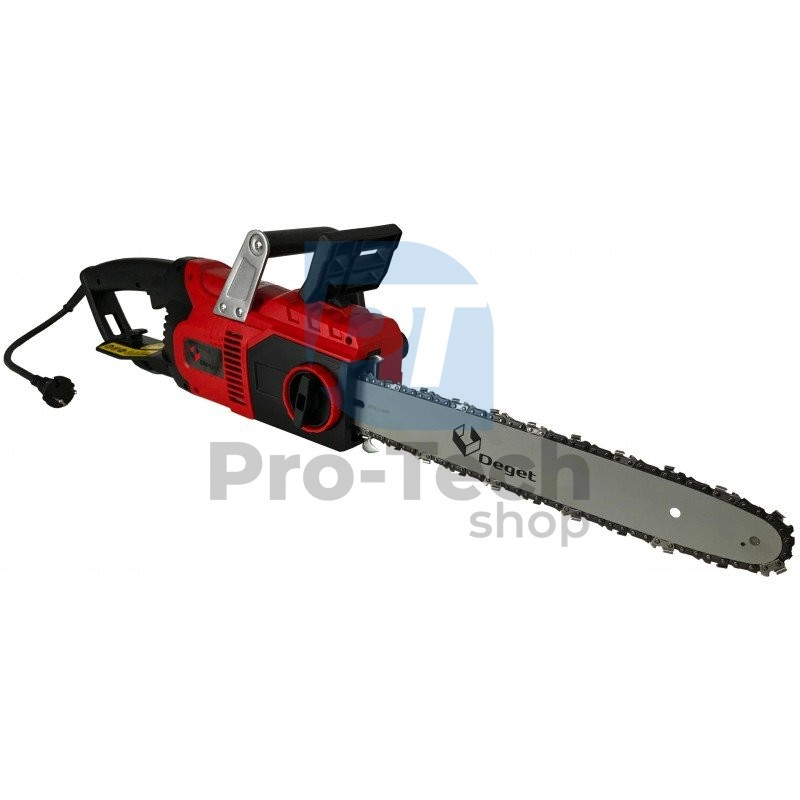 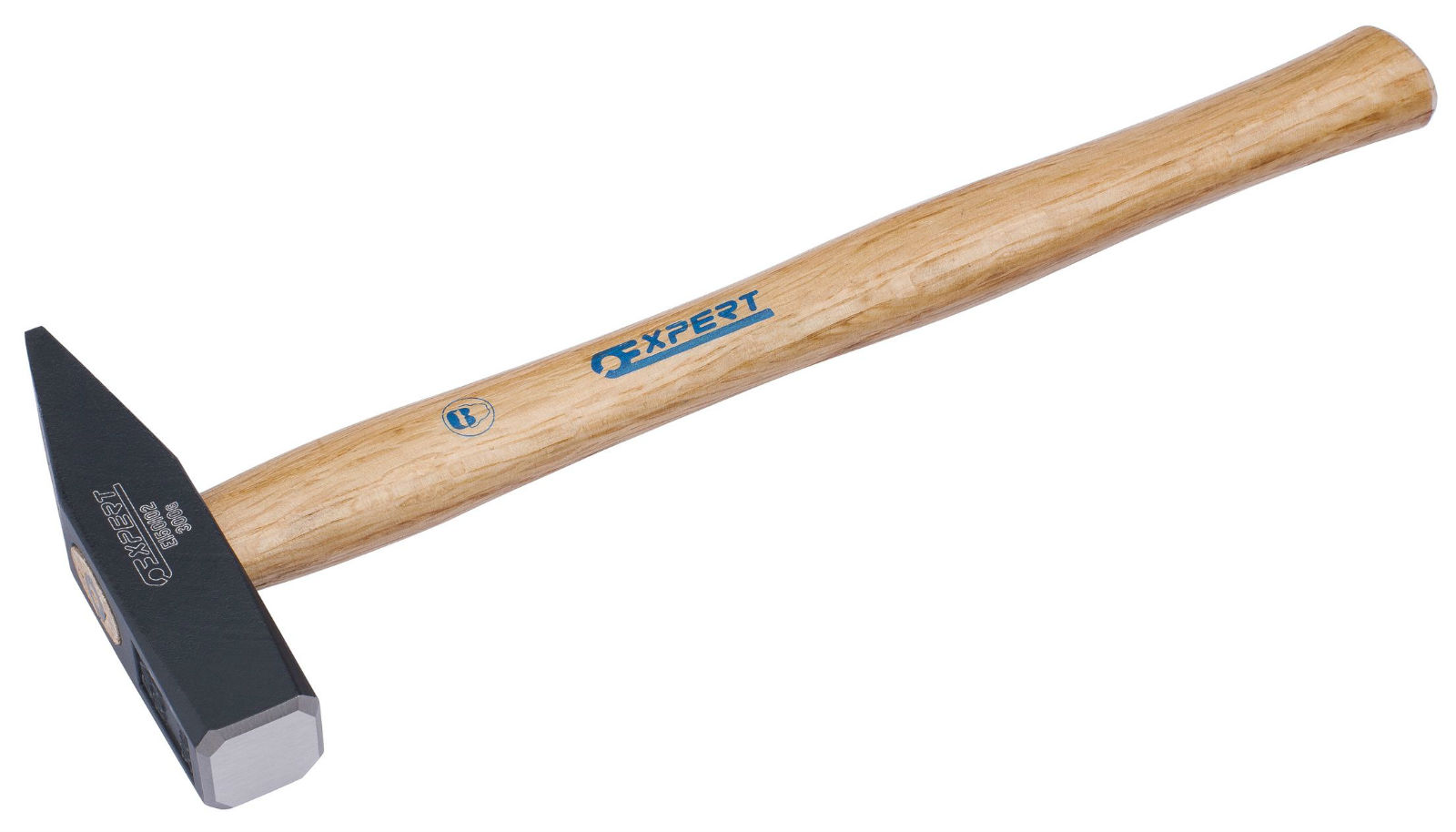 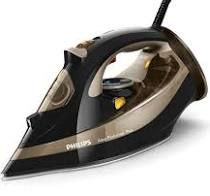 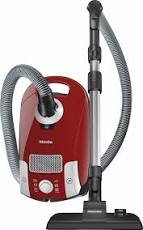 ____________________________________________Napíš slová s opačným významom.čistý ___________             malý  ____________dobrý __________             vysoký ___________dievča __________           mladý ____________ostrý ___________            suchý ____________teplý ___________            hladký  ___________krátky___________           biely   ____________dobre ___________           plný   ____________Zoraď obrázky, ako sa človek mení počas života.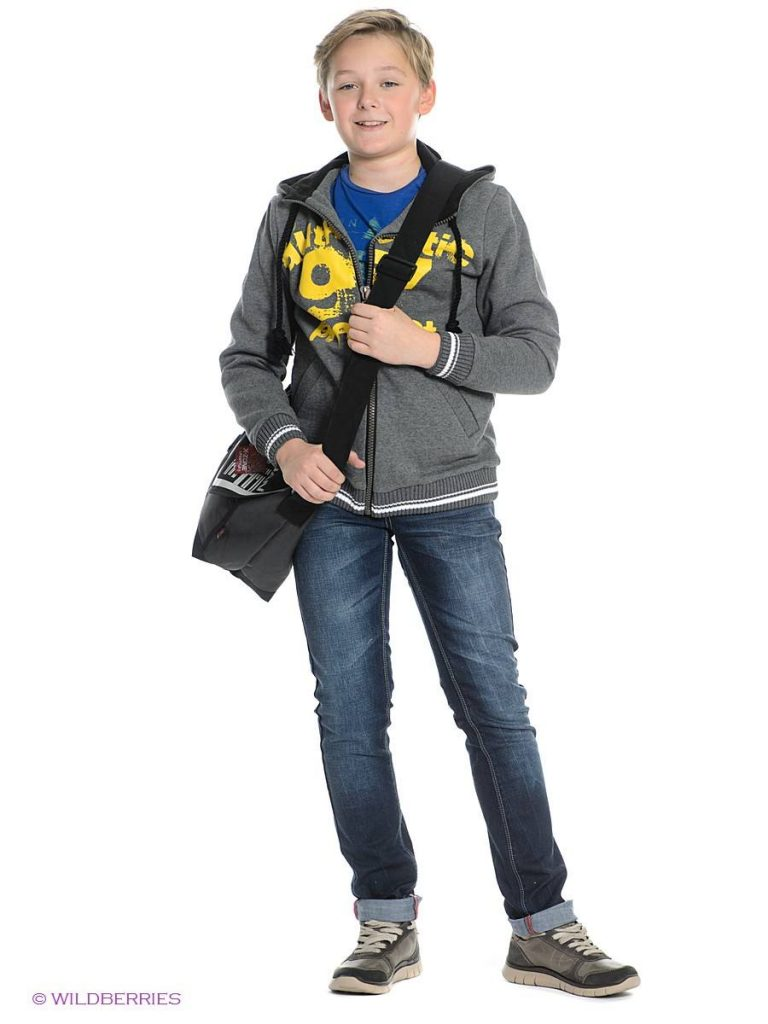 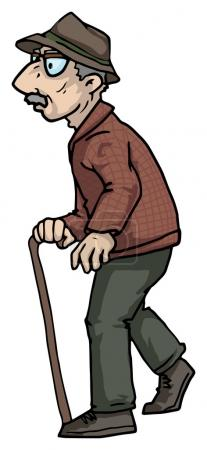 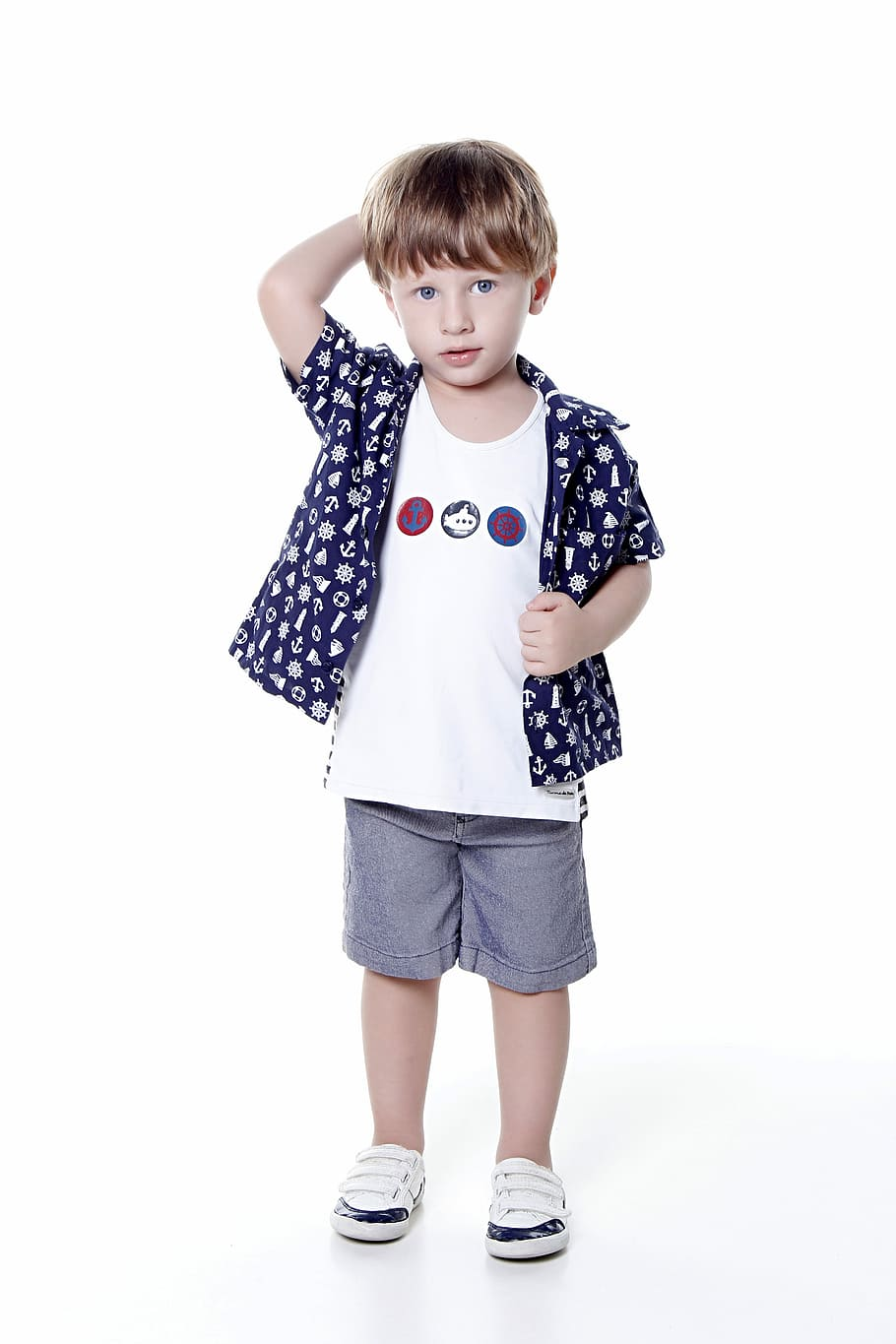 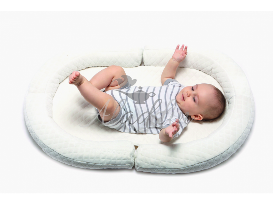 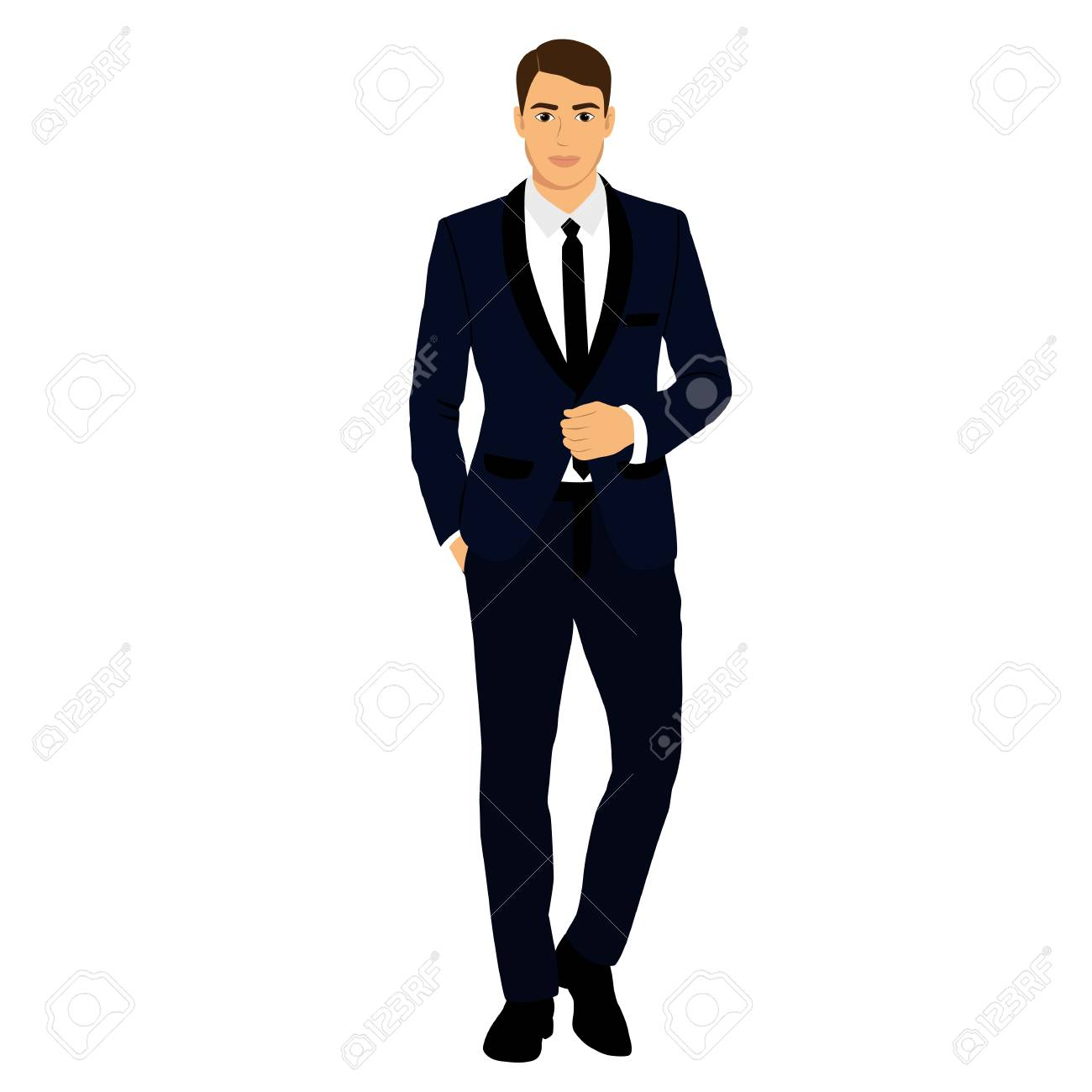 Prepíš text písaným písmom.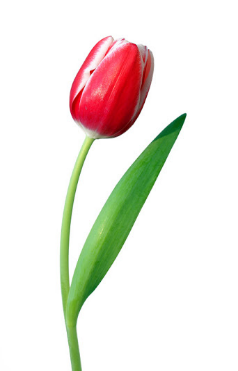 V záhrade je nový pán, volajú ho tulipán. Na zelenej nôžke vládne, včielka sa doň rýchlo vkradne.Pošteklí ho na líčku, zaspieva mu pesničku. ____________________________________________________________________________________________________________________________________________________________________________________Napíš do rámčeka, koľko má veta slov.Lastovičky si postavili hniezdo pod strechou.   Chytajú mušky pre mláďatká.                            Mladé lastovičky pišťia.Rodičia ich celý deň kŕmia.Napíš, čo z toho čo je na obrázkoch, nakúpime v potravinách.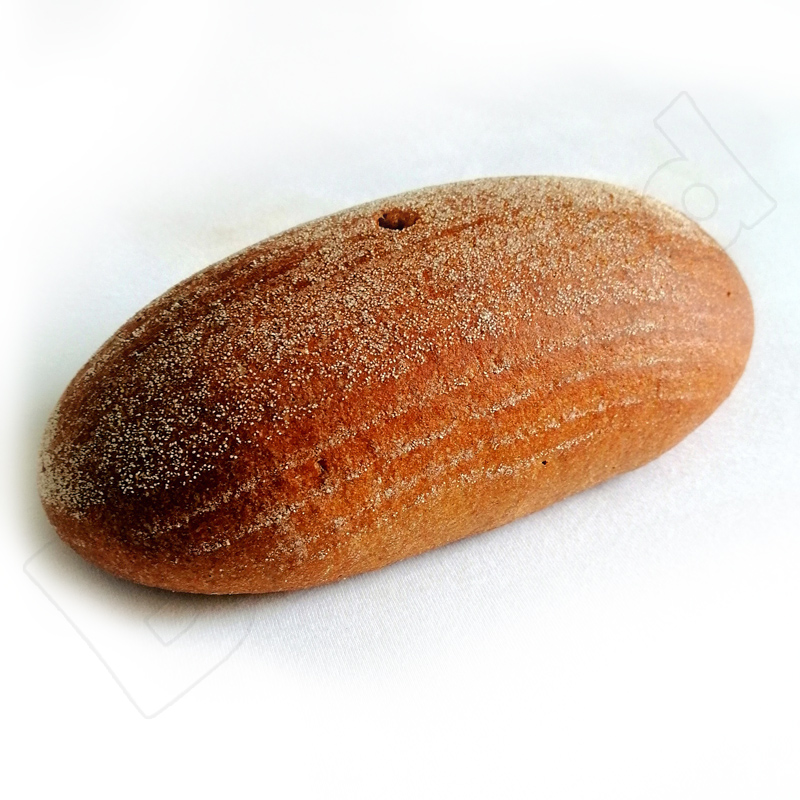 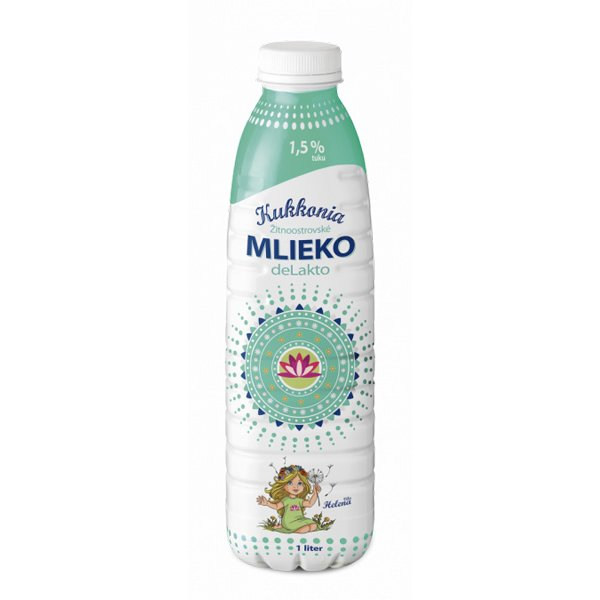 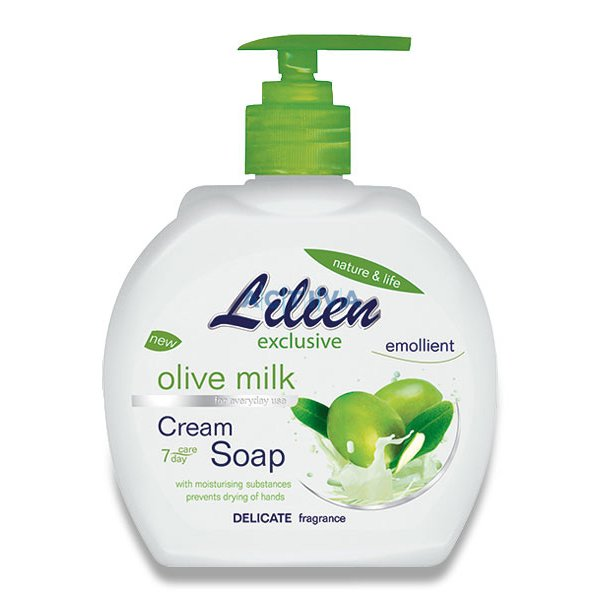 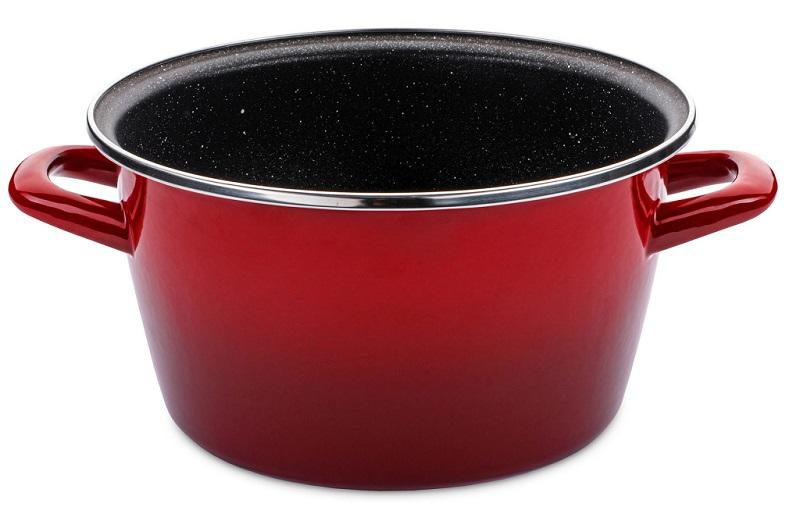 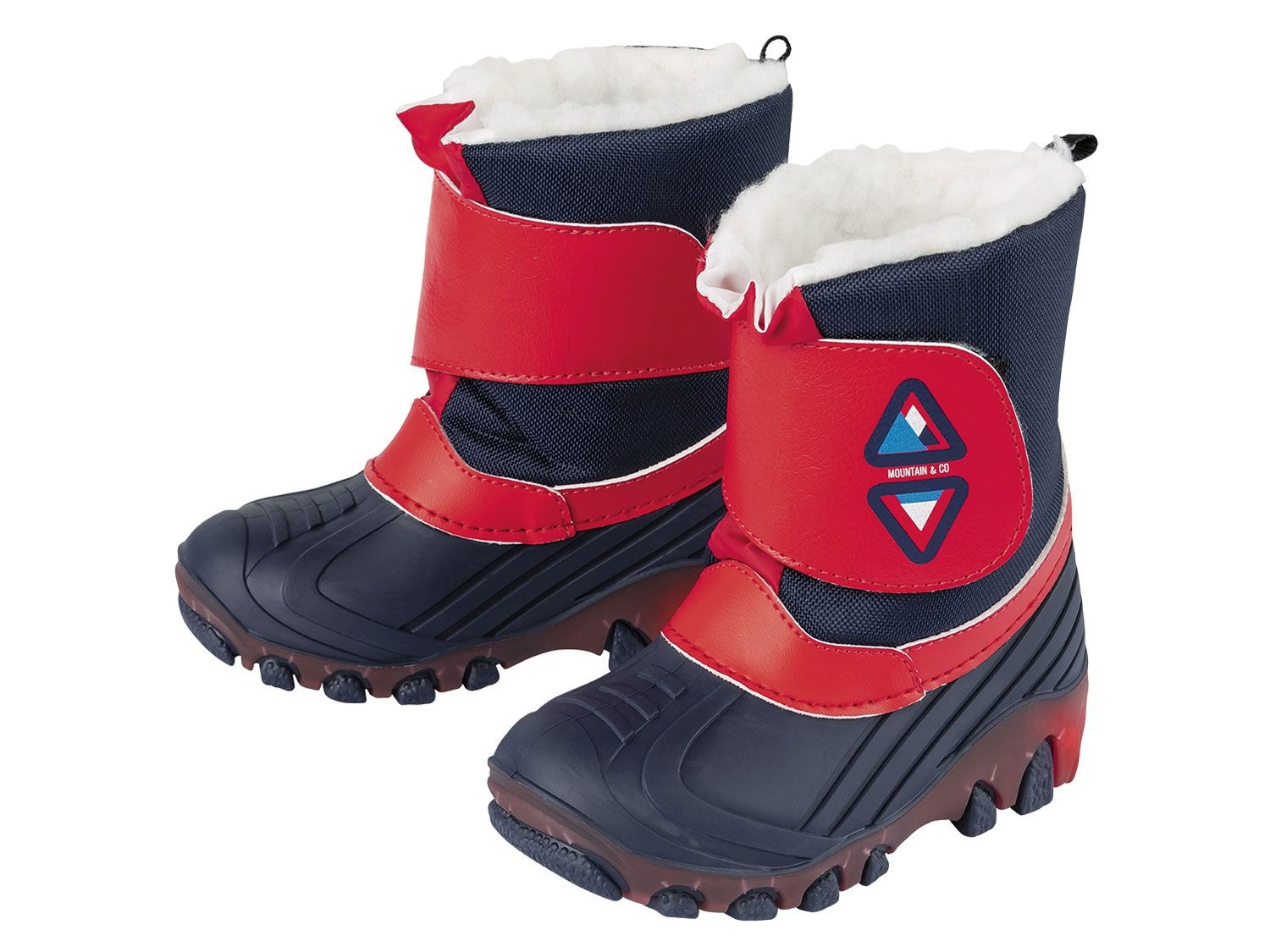 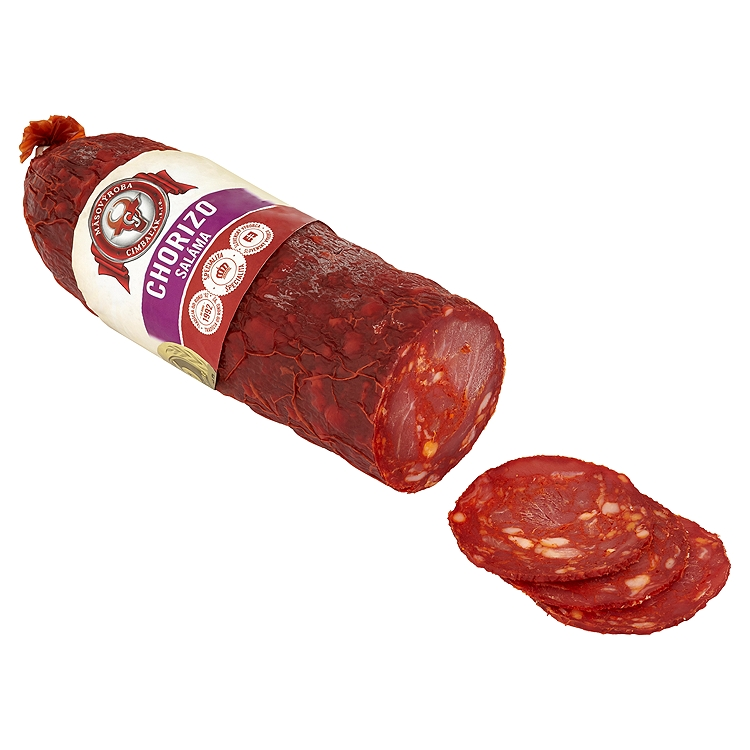 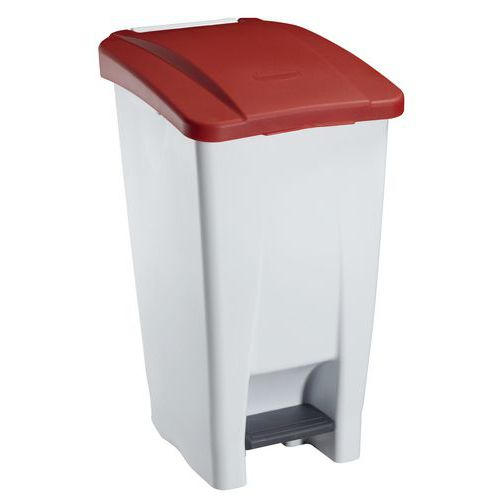 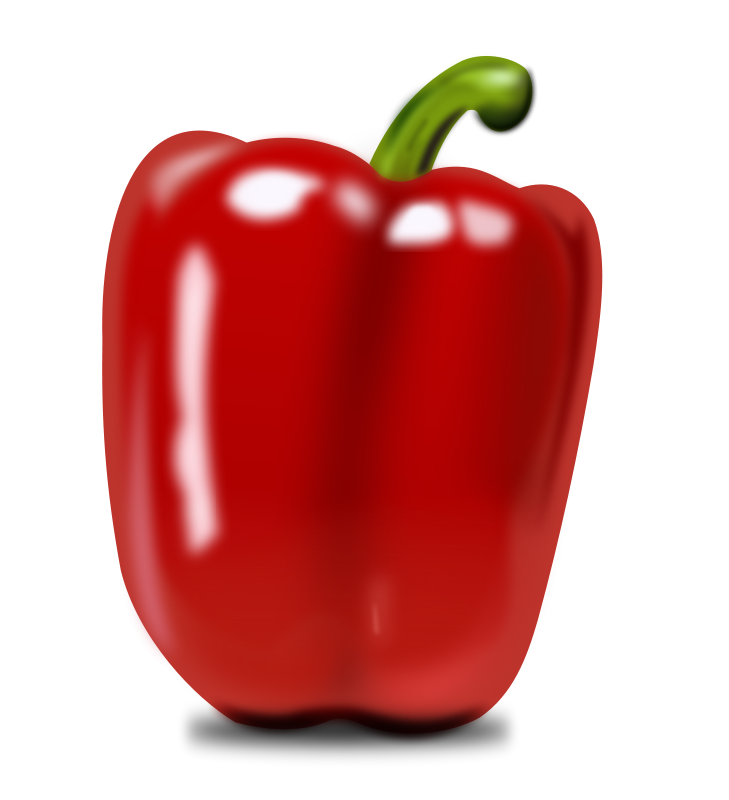 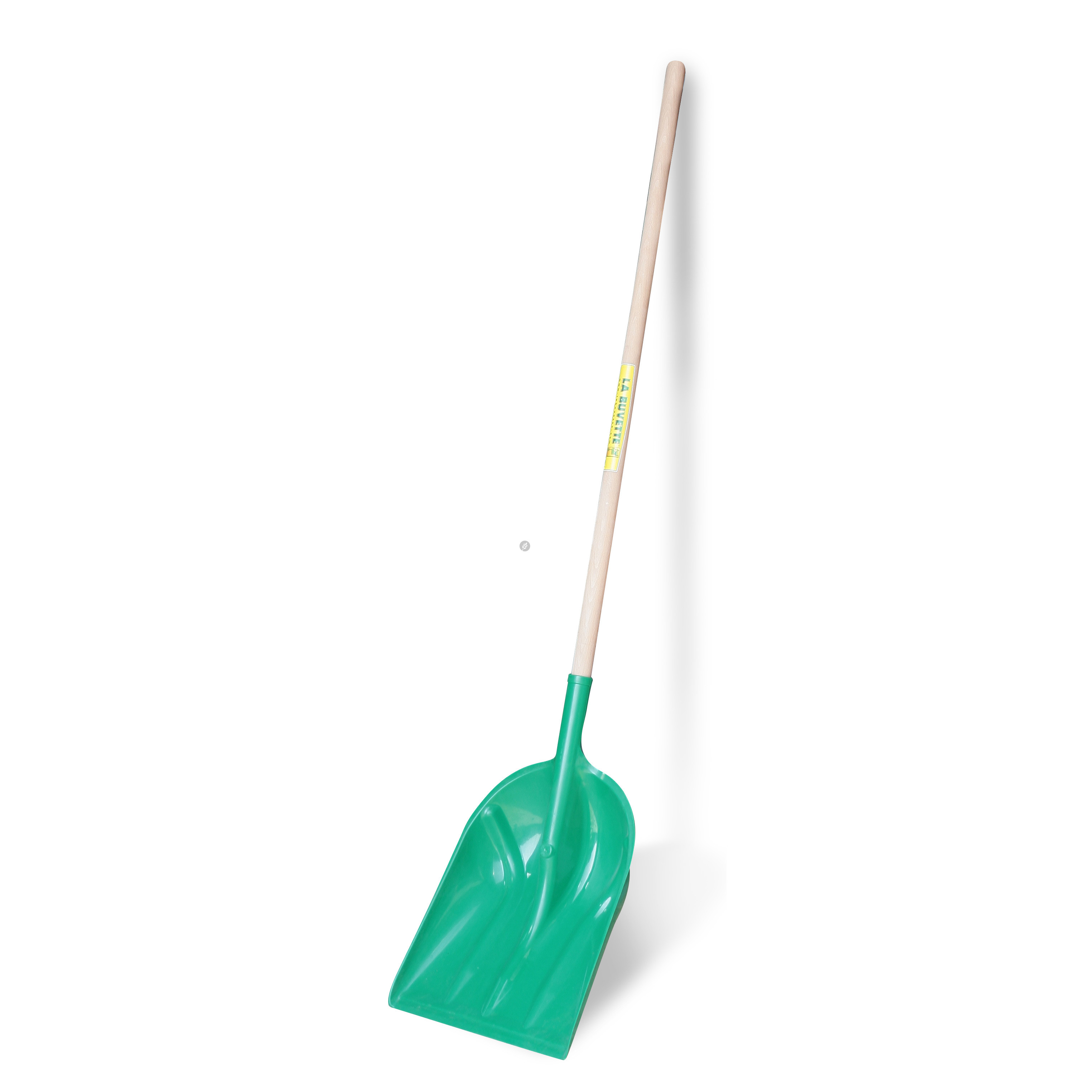 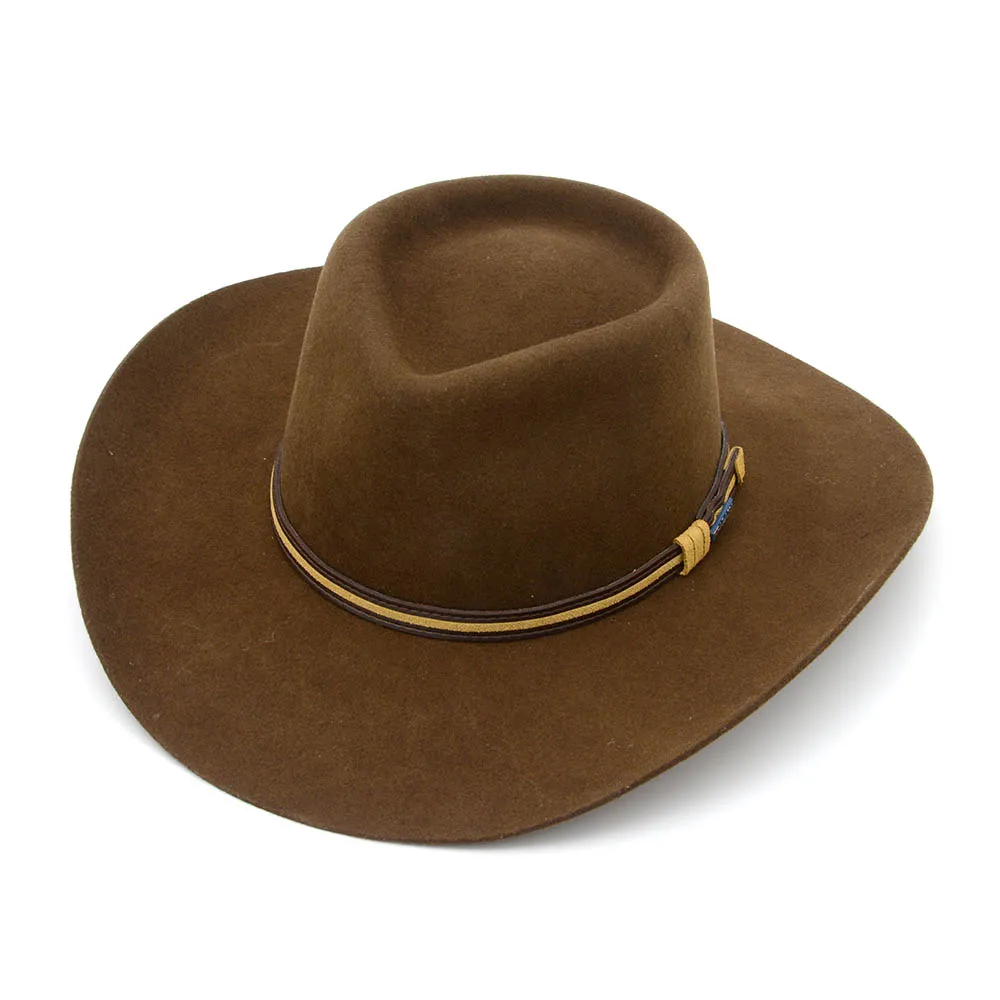 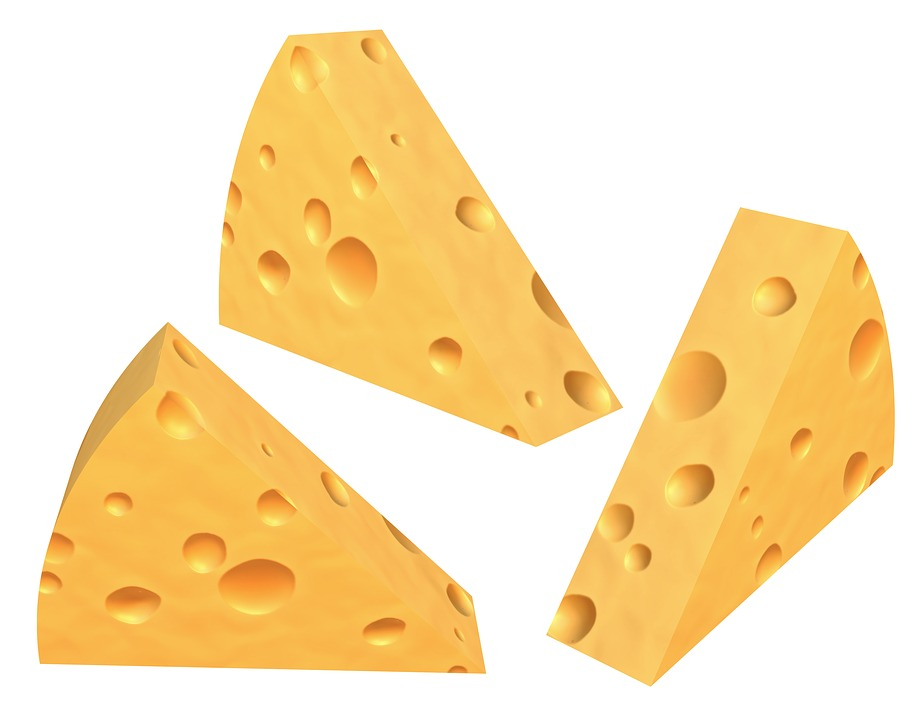 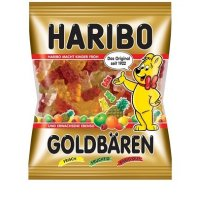 _________________                     _________________________________                     _________________________________                     ________________